Введение . Урок разработан на платформе Российская электронная школа, что помогает  последовательно и логично подавать материал учащимся с использованием информационных коммуникативных технологий по предмету технология  в 5 классе.Во время данного урока учащиеся получают, систематизируют и обобщают знания по теме «Технология. История развития технологий», работают с тренировочными  и контрольными  упражнениями   ,  решают задачи, поставленные на уроке при помощи современных информационных технологий дистанционного обучения, которые дают возможность обобщить имеющиеся знания и получить новые. Также в данном уроке представлены игровые формы и упражнения для самостоятельной работы. Объектом  оценки являются результаты деятельности обучающегося, а также наблюдение за способами решения задач, владение которыми демонстрирует обучающийся  во время проведения урока. Проект занятияпо технологии в 5 классе (ФГОС),(дистанционное обучение).МБОУ г. Иркутска СОШ № 75 Разработал : учитель технологии ВКК  Проказин Сергей Николаевич Тема «Технология. История развития технологий».Урок разработан на платформе Российская электронная школа, что помогает  последовательно и логично подавать материал учащимся с использованием информационных коммуникативных технологий по предмету технология  в 5 классе.Тип урока :   урок открытия новых знаний.Форма урока :  дистанционный урок.Материально-техническая база: •ПК (стационарный, ноутбук, планшет),мобильный телефон, оснащенные средствами воспроизведения и передачи видео-  и аудио.•Технология. 5 класс: учеб. пособие для общеобразовательных организаций / [В.М. Казакевич, Г.В. Пичугина, Г.Ю. Семенова и др.]; под ред. В.М. Казакевича. — М.: Просвещение, 2017,•интернет-ресурсы: https://ru.wikipedia.org. сайт: https://resh.edu.ru/subject/lesson/7558/start/289254/  Цель урока: Сформировать у обучающихся представление о понятии «технология», об основных технологиях  Задачи.Обучения:Познакомить с понятиями технология, труд; с историей развития технологий; с видами технологий в разных сферах производства.Представить, что является технологией в той или иной деятельности.     Развития:Способствовать овладению основными способами мыслительной деятельности учащихся ( анализировать, выделять главное, сравнивать, строить аналогии, обобщать и систематизировать, доказывать и опровергать, определять и объяснять понятия, ставить и разрешать проблемы).Способствовать формированию и развитию познавательного интереса учащихся к предмету.    Воспитания:Способствовать формированию и развитию   нравственных, трудовых, эстетических, патриотических, экологических, экономических и других качеств личности.Способствовать воспитанию правильного отношения к общечеловеческим ценностям.Профориентации:Развивать представление о народном хозяйстве и потребности в трудовой деятельности, самовоспитании, саморазвитии и самореализации.Воспитания  уважение к рабочему человеку.     Методы обучения: По источникам передачи и приобретения знаний и умений:информационно-рецептивный метод.По дидактическим задачам: приобретение знаний, применение знаний, формирование умений и навыков, закрепление, проверка знаний.По характеру познавательной деятельности обучающихся: частично-поисковый, проблемный.Формы организации познавательной деятельности обучающихся: индивидуальная.Тип урока: урок открытия новых знаний – дистанционный урок.Группы формируемых универсальных учебных действий: личностные, регулятивные, познавательные, коммуникативные.Тезисы : технология, продукт труда, предмет труда,  средства труда, труд.Планируемы результаты обученияТехнологическая карта урокаИнформационные ресурсы.Российская электронная школа. ( https://resh.edu.ru/)https://ru.wikipedia.org/wiki/Заглавная_страница)http://technologys.info/ http://bookfi.org/ Личностные результатыПредметные результатыМетапредметные результатыСтремление к совершенствованию своих знаний и умений по предмету «Технология»;     Формирование целостного мировоззрения, соответствующего современному уровню развития науки и общественной практики;      Проявление познавательных интересов и активности в данной области предметной технологической деятельностиПонимание и определение понятий «технология», «труд», «предмет труда», «продукт труда», «средства труда»; а также знакомство с  историей развития технологий, с видами технологий в разных сферах производства.  Планирование собственной деятельности, оценка качества и уровня усвоения.  Выработка алгоритма действий при выполнении тренировочных и контрольных заданий.№ п./п.Этапы урокаЦель этапаДеятельность учителяДеятельность обучающегосяПриемы УУД1Организационный момент.Активизация  деятельности учащихсяПриветствие обучающихся.Приветствие учителя, контроль своей готовности к предстоящему занятию.Заходят на образовательный портал РЭШ 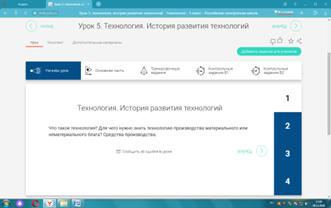 Личностные: мобилизация внимания, уважение к окружающим.Регулятивные: планирование занятия.Познавательные: порядок проведения  и организация урока по технологии.Коммуникативные: взаимное сотрудничество  учителя  и обучающихся на уроке.2Мотивация учебной деятельности учащихся.Создать атмосферу   для внутренней мотивации включения в учебную деятельностьЧто такое технология? Для чего нужно знать технологию производства? Формируют представление о вопросах, изучаемых на уроке, об этапах, цели и задачах урока.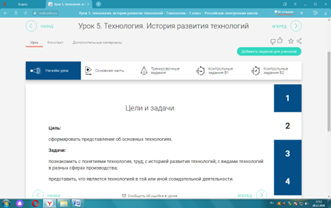 Личностные: мобилизация  внимания, стремление узнать новое.Регулятивные:  целеполагание и планирование деятельности.Познавательные:  умение  работать с информацией, анализировать, сравнивать, выделять главное.Коммуникативные: инициативное сотрудничество в поиске, выборе и анализе информации.3Актуализация знаний.Выявить уровень знаний и  степень готовности к усвоению нового материала.Проанализировать собственные представления обучающихся о средствах и предметах труда.Выполняют задание по определению средств и предметов труда 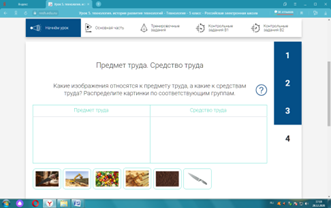 Личностные: осознание своих возможностейПознавательные: анализ объектов исследования Коммуникативные:  сотрудничество и общение  учителя  и  обучающихся4Этап  усвоения новых знаний.Организовывать осмысленнее воспринятой новой информации.Формирование  уверенности  обучающихся  в своих силах.Просмотр видеоролика «История развития технологий»Самостоятельная работа. Изучаение  текстового  материала «Технологии будущего»)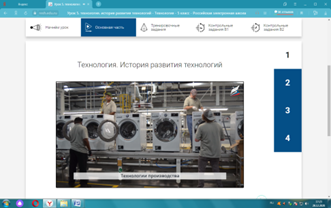 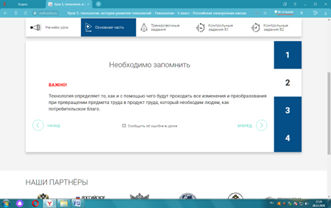 Личностные: осознание своих возможностейПознавательные: извлекать необходимую информацию из прослушанного, структурировать знания5Первичное закрепление полученных знаний.Активизация эмоционального настроя  и развитие познавательного интереса  к темеРазъясняют  какие задания необходимо выполнить.   Отвечают на вопросы тренировочных заданий 1-14 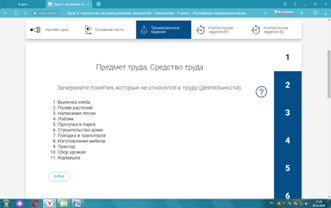 Личностные: осознание своих учебных возможностейРегулятивные:  анализировать и устанавливать логическую последовательность  в ответах на вопросыПознавательные: применять полученные знания при выполнении тренировочных упражнений.6.Итоговое закрепление.Осмысленнее  усвоенного  и закрепленного материала при выполнении контрольных заданий Предлагает задание на усвоение «новых знаний» (выполнение контрольных заданий по вариантам № 1 и № 2)Выполняют контрольные задания по вариантам 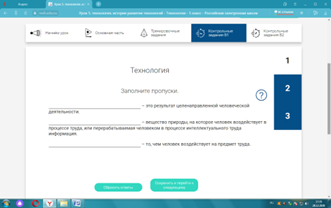 https://resh.edu.ru/subject/lesson/7557/control/1/289242\ Личностные: осознание своих учебных возможностей;Регулятивные: контроль, оценка, коррекция своих знанийПознавательные: умение структурировать знания, выбор наиболее эффективных способов в ответах на вопросы, умение осознанно и грамотно  выстраивать  ответы, включающие технологическую терминологию. 7Информация о домашнем задании.Формирование  учащимися цели, содержания и способов выполнения домашнего заданияПредлагаю выполнить задание по составлению схемы «Средства производства» на платформе РЭШ Понимают важность выполнении  домашнего задания.https://resh.edu.ru/subject/lesson/7557/main/289250,Личностные: осознание важности обучения предмету и систематического выполнения д/з9Подведение итогов урока.Рефлексия деятельности.Даем оценку работы класса и отдельных учеников Организуем рефлексию учебной деятельности на уроке.Отвечают на вопросы учителя, анализируют проделанную ими работу на уроке, выполняют самооценку, ее обсуждают, делают выводы.Данные действия обучающиеся выполняют с помощью сервисов Viber  или Skype. Личностные: осознание важности обучения предмету;Регулятивные: планирование дальнейшей деятельности;Познавательные: умение структурировать знания и проводить и давать  самооценку;Коммуникативные: умение слушать и вести  диалог*Примечание. Проверка выполненных заданий обучающихся осуществляется через личный кабинет учителя и привязанных по предмету к нему учеников.*Примечание. Проверка выполненных заданий обучающихся осуществляется через личный кабинет учителя и привязанных по предмету к нему учеников.*Примечание. Проверка выполненных заданий обучающихся осуществляется через личный кабинет учителя и привязанных по предмету к нему учеников.*Примечание. Проверка выполненных заданий обучающихся осуществляется через личный кабинет учителя и привязанных по предмету к нему учеников.*Примечание. Проверка выполненных заданий обучающихся осуществляется через личный кабинет учителя и привязанных по предмету к нему учеников.*Примечание. Проверка выполненных заданий обучающихся осуществляется через личный кабинет учителя и привязанных по предмету к нему учеников.